Schulungsunterlagen Microsoft Office ImporteProjekt- und Kundendaten:Checkliste:Bemerkungen:Benutzerhandbuch und SchulungsunterlagenMicrosoft Office Import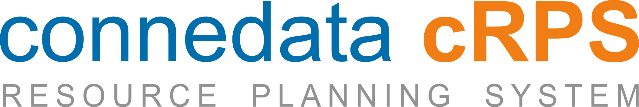   Inhaltsangabe1. Excel	31.1 Adressen	41.2 Material (Artikel)	61.3 Produkte (Artikel)	71.4 Positionen (Vertrieb)	81.5 Stückliste	102. Outlook	112.1 Outlook ab 2010	122.2 Outlook 97-2007	14  1. Excel<TODO>: Hier Beschreibung einfügen... Vergessen Sie nicht, diesem Thema ein Schlüsselwort hinzuzufügen  1.1 Adressen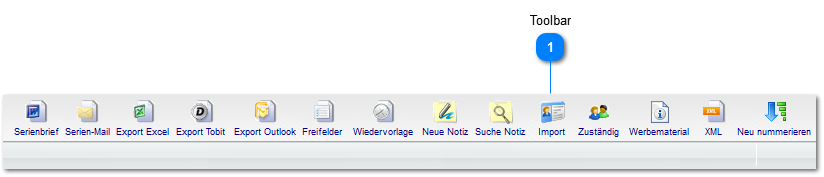 Toolbar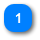 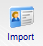 Toolbar in der Adressverwaltung: Über diesen Button erreichen Sie in der Toolbar die Import-Funktion für Adressen.Der Adressen-Import muss im Excel-Format wie folgt aufgebaut sein:Die erste Zeile enthält die SpaltenimformationenDie Feldreihenfolge muss exakt der Reihenfolge der Excelliste entsprechenDie Excelliste muss mit der Dateiendung .xls vorhanden seinNachfolgende Felder können importiert werden:Name1 Name2StrasseKundennummerPLZOrtKurzbezeichnungTel1FaxEmailUst_SchluesselRechnungskreisPreisgruppeWährungZahlungskond_1_TageSkonto1Zahlungskond_1_TageProzent1Zahlungskond_1_TageSkonto2Zahlungskond_1_TageProzent2Zahlungskond_1_TageNettoUst-IdSt.Nr.BankinstitutBLZKonto Nr.Kreditoren Nr.Debitoren Nr.Tel2Name3PostfachPostfPLZLandBemerk1Bemerk2Bemerk3Bemerk4Bemerk5Bemerk6b.LiefLaden Sie sich hier die Vorlage zum Importieren der Adressen herunter.  1.2 Material (Artikel)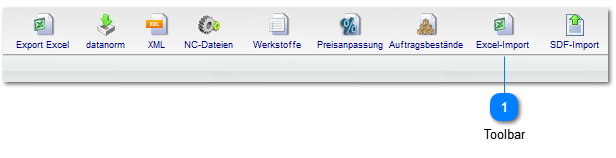 Toolbar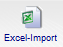 Toolbar in der Artikelverwaltung: über diesen Button erreichen Sie in der Toolbar die Import-Funktion für die Artikel.Der Artikel-Import muss im Excel-Format wie folgt aufgebaut sein:Die erste Zeile enthält die SpaltenimformationenDie Feldreihenfolge muss exakt der Reihenfolge der Excelliste entsprechenDie Excelliste muss mit der Dateiendung .xls vorhanden seinNachfolgende Felder können importiert werden:Bezeichnung1BeschreibungBezeichnung2DimensionstextRabattWerkstoffErlöscodeVerkaufspreis1Verkaufspreis2EinkaufspreisVerkaufspreis LieferantGewichtqmMengeneinheitMengeneinheit2Gewicht perPreisgruppe ALaden Sie sich hier die Vorlage zum Importieren der Artikel herunter.  1.3 Produkte (Artikel)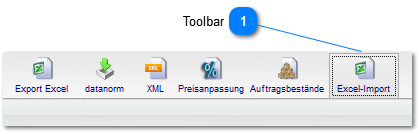 Toolbar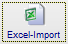 Toolbar in der Artikelverwaltung: über diesen Button erreichen Sie in der Toolbar die Import-Funktion für die Artikel.Der Artikel-Import muss im Excel-Format wie folgt aufgebaut sein:Die erste Zeile enthält die SpaltenimformationenDie Feldreihenfolge muss exakt der Reihenfolge der Excelliste entsprechenDie Excelliste muss mit der Dateiendung .xls vorhanden seinNachfolgende Felder können importiert werden:Bezeichnung1BeschreibungBezeichnung2DimensionstextRabattWerkstoffErlöscodeVerkaufspreis1Verkaufspreis2EinkaufspreisVerkaufspreis LieferantGewichtqmMengeneinheitMengeneinheit2Gewicht perPreisgruppe ALaden Sie sich hier die Vorlage zum Importieren der Artikel herunter.  1.4 Positionen (Vertrieb)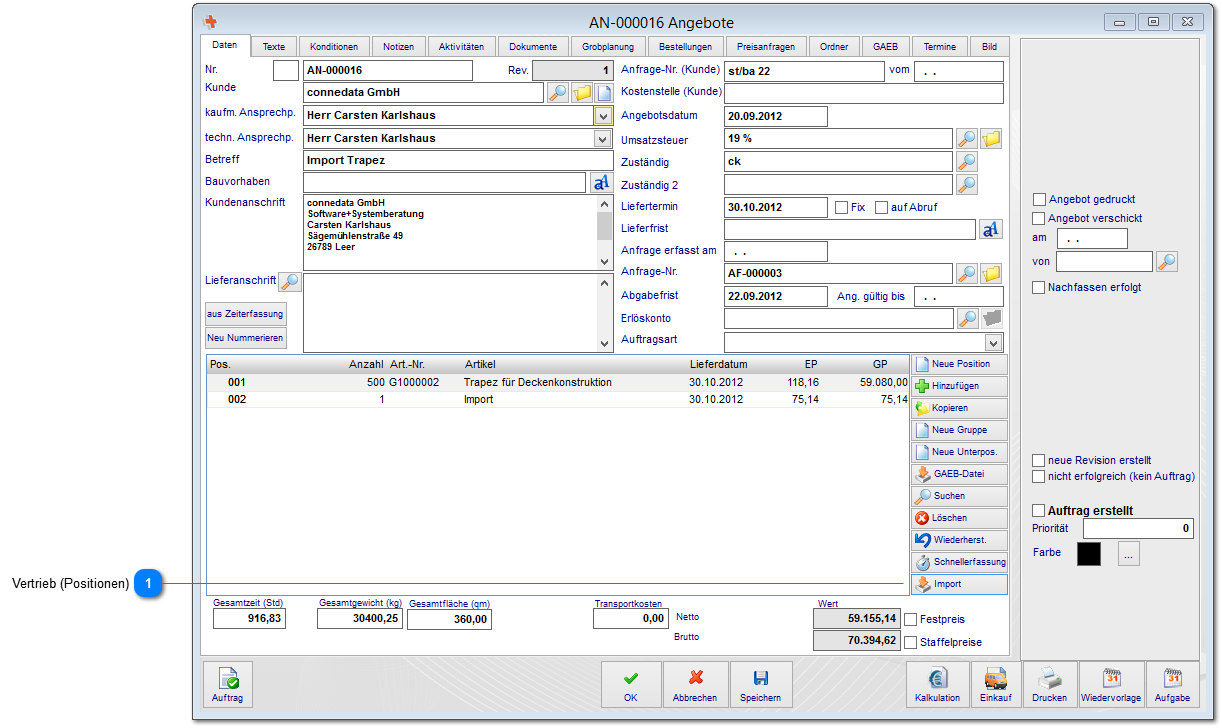 Vertrieb (Positionen)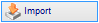 Über die Importfunktion können Sie im gesamten Vertriebsmodul Positionen in z. B. ein Angebot importieren.Der Artikel-Import muss im Excel-Format wie folgt aufgebaut sein:Die erste Zeile enthält die SpaltenimformationenDie Feldreihenfolge muss exakt der Reihenfolge der Excelliste entsprechenDie Excelliste muss mit der Dateiendung .xls vorhanden seinNachfolgende Felder können importiert werden:BestellungPositionsnummerArtikelnummerÄnderungsindexArtikelnameMengeEinheitLieferdatumTLaden Sie sich hier die Vorlage zum Importieren der Artikel herunter. Die importierten Artikel in die Angebotsposition werden u.a. auch als Artikel in der Datenbank angelegt. Sofern ein Artikel mit dieser Artikelnummer bereits in der Datenbank vorhanden ist, wird dieser lediglich dem Angebot zugeordnet. Andernfalls wird ein neuer Artikel angelegt.  1.5 Stückliste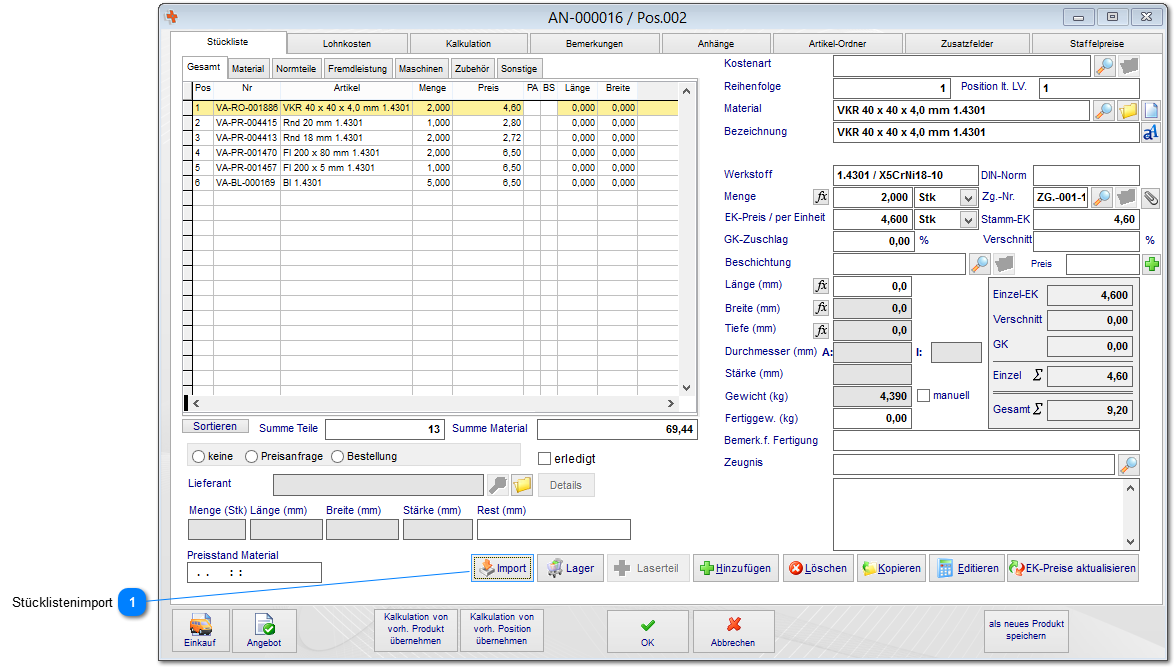 Stücklistenimport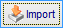 Über diesen Button erreichen Sie in der Kalkulation (Stückliste) die Import-Funktion für die Artikel.Der Artikel-Import muss im Excel-Format wie folgt aufgebaut sein:Die erste Zeile enthält die SpaltenimformationenDie Feldreihenfolge muss exakt der Reihenfolge der Excelliste entsprechenDie Excelliste muss mit der Dateiendung .xls vorhanden seinNachfolgende Felder können importiert werden:PosStck.Bezeichnung1Bezeichnung2ZeichnungArtikel-Nr.WerkstoffGew.Laden Sie sich hier die Vorlage zum Importieren der Artikel herunter.  2. Outlook<TODO>: Hier Beschreibung einfügen... Vergessen Sie nicht, diesem Thema ein Schlüsselwort hinzuzufügen  2.1 Outlook ab 2010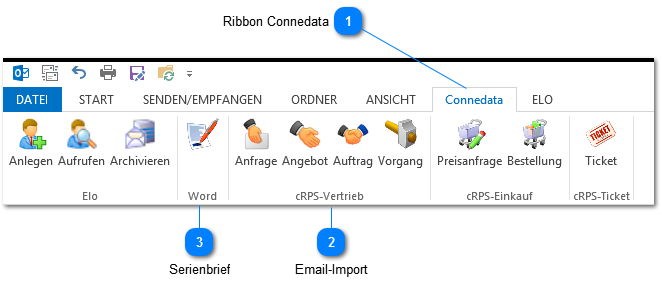 Ribbon Connedata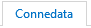 Nach der Installation des Outlook-Addin für Outlook 2010 und höher, steht Ihnen in der Ribbon ein neuer Menüpunkt zur Verfügung.Email-Import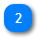 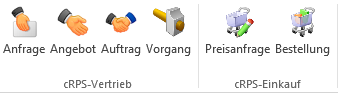 Selektieren Sie zum Importieren einer Email in das Vertriebsmodul eine Email im Posteingang und wählen Sie anschließend die jeweilige Option (Anfrage, Angebot, Auftrag) aus. Im anschließenden Dialog werden Sie danach gefragt, ob die Email an eine bestehende Anfrage (etc.pp) angehängt oder eine neue Anfrage angelegt werden soll. Darauffolgend wählen Sie die Anhänge aus der Email aus, die importiert werden sollen. Nach dem Import sind folgende Daten der Email als Anfrage erfasst: Firma (Adresse), Betreff, der Email-Text als Textdokument sowie die Anhänge in der Dokumentenablage.Serienbrief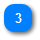 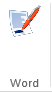 Das Addin für Outlook beinhaltet außerdem eine Serienbrieffunktion für Outlook. Selektieren Sie in den Outlook-Kontakten einen oder mehrere  Kontakte und wählen Sie im anschließenden Dialog eine Serienbrief-Vorlage.  2.2 Outlook 97-2007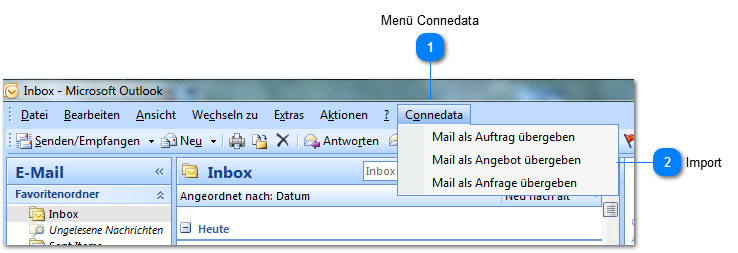 Menü Connedata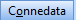 Nach der Installation des Addin für Outlook steht Ihnen im Menü ein neuer Punkt "connedata" zur Verfügung.Import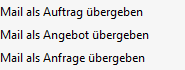 Selektieren Sie zum Importieren einer Email in das Vertriebsmodul eine Email im Posteingang und wählen Sie anschließend die jeweilige Option (Anfrage, Angebot, Auftrag) aus. Im anschließenden Dialog werden Sie danach gefragt, ob die Email an eine bestehende Anfrage (etc.pp) angehängt oder eine neue Anfrage angelegt werden soll. Darauffolgend wählen Sie die Anhänge aus der Email aus, die importiert werden sollen. Nach dem Import sind folgende Daten der Email als Anfrage erfasst: Firma (Adresse), Betreff, der Email-Text als Textdokument sowie die Anhänge in der Dokumentenablage.Notizen___________________________________________________________________________________________________________________________________________________________________________________________________________________________________________________________________________________________________________________________________________________________________________________________________________________________________________________________________________________________________________________________________________________________________________________________________________________________Unterschriften zur Kenntnisnahme._____________________________		_____________________________Datum:						Datum: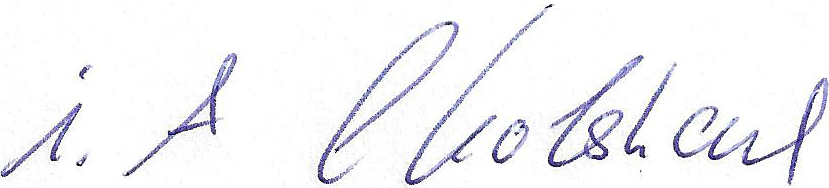 _____________________________		_____________________________Kunde				 			connedata GmbH							Software+SystemberatungUnternehmen:Anschrift:Projektverantwortliche(r):Telefon / E-Mail:Besprechungstermin:Teilnehmer:erfolgt 
am:versendet am:erhalten am: archiviert am:Schulung Artikel:Schulungsunterlagen ausgegeben:Schulung Beurteilungsbogen: